Alternativt förslag till Kommunstyrelsens sammanträde 2023-02-20:KC3: Årsredovisning Kommunstyrelsen 2022Vänsterpartiet noterar i förslaget till årsredovisning för Kommunstyrelsen att 2,5 mnkr av medel avsatta för arbetet mot organiserad brottslighet inte har använts under 2022. Utifrån händelseutvecklingen i Sverige och de utmaningar som också Borås Stad står inför avseende organiserad brottslighet anser vi att det finns utrymme att vidta ytterligare åtgärder. Därför föreslår vi att Kommunstyrelsen i årsredovisningen begär att fullmäktige godkänner att Kommunstyrelsen får ianspråkta 2,5 mnkr av det ackumulerade resultatet för arbete mot organiserad brottslighet under 2023.Med anledning av ovanstående föreslår Vänsterpartiet Kommunstyrelsen besluta:Att godkänna årsredovisningen 2022 för Kommunstyrelsen med tillägget att Kommunstyrelsen begär av Kommunfullmäktige att få ianspråkta 2 500 tkr av det ackumulerade resultatet för insatser i arbetet mot organiserad brottslighet under 2023.För Vänsterpartiet i KommunstyrelsenStefan Lindborg och Anne Rapinoja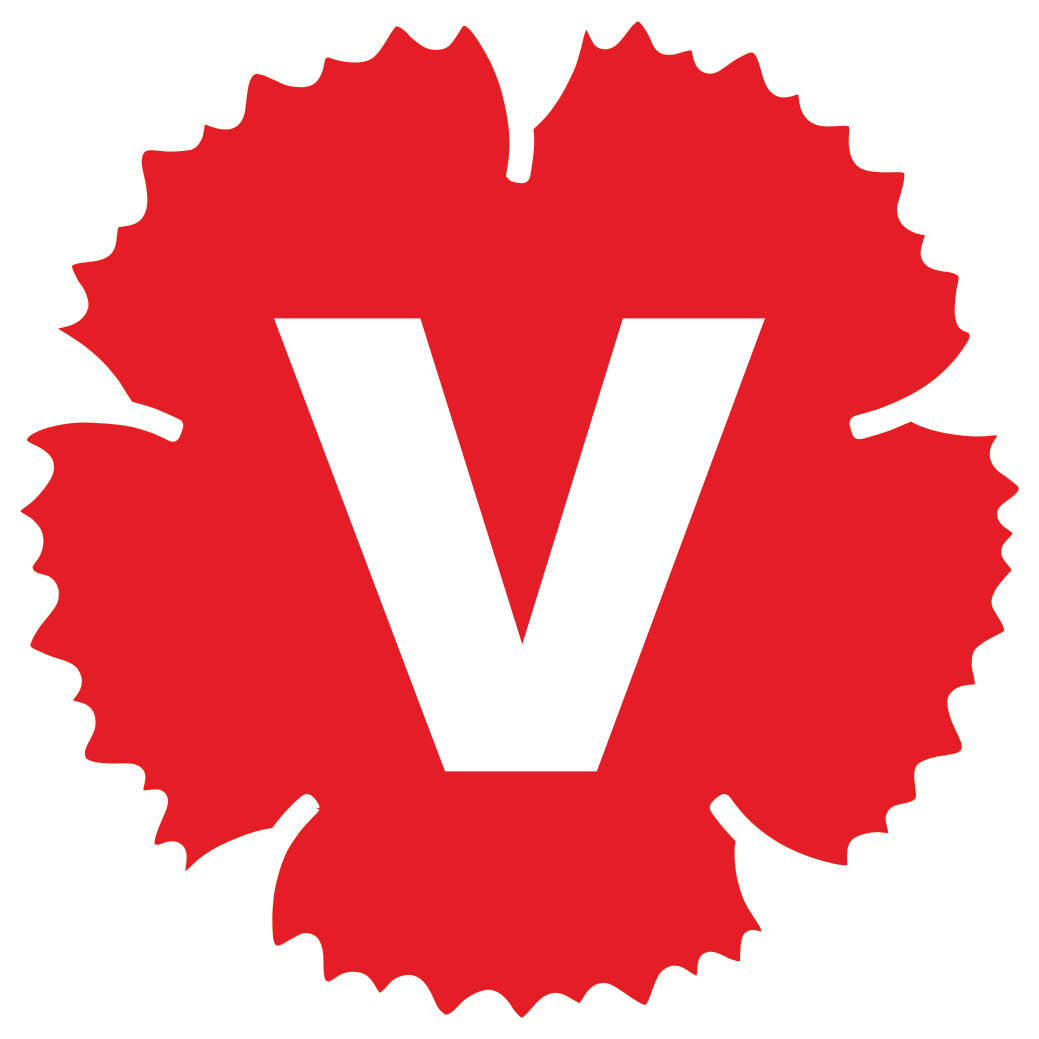 